人體試驗研究倫理講習班～GCP財團法人醫學研究倫理基金會 聯合基督復臨安息日會醫療財團法人臺安醫院 舉辦    為配合醫療法/人體試驗管理辦法/人體研究法等法規，凡有意願擔任人體研究/試驗計畫主持人或研究團隊，皆需依藥品優良臨床試驗準則（GCP）第14條規定，所有參與試驗執行之人員，應有符合工作資格之教育、訓練及經驗。另有興趣瞭解及參與人體研究/試驗計畫者，均歡迎報名參加。全程參加活動並完成考試評估者核發課程「訓練證明」6小時，認證考試及格 者加發「訓練證明」2小時，以作為未來執行人體研究/試驗等資格之認定。時間：106年3月31日(五) 8:30~16:30地點：基督復臨安息日會醫療財團法人臺安醫院 健康管理中心4樓演講廳地址：台北市松山區八德路二段424號流程：★本會保有變更講題與講師之權利講習班報名表106.03.31 (臺安)  注意事項：【為響應節能減碳，請自備環保杯&餐具，現場不提供紙杯】報名方式：敬請於3月28日(星期二)前將繳費憑證黏貼於本表，寄至本會秘書處信箱：lijin5@jirb.org.tw，或傳真至02-28737136，傳真10分鐘後請務必來電向陳俐靜小姐02-28724881確認完成報名程序。上述資料請務必以正楷詳實填寫，以利證書製作。報名表可至本會網址下載 http://www.mref.org.tw  學員需完成上午簽到、中午簽到、下午簽退手續並完成認證考試。因故無法參加者，恕無法退還報名費，但可轉讓他人參加，惟此變更至遲請於活動3天前通知。醫師繼續教育積分後續申請中證書一律採電子檔方式(PDF檔)寄送，請務必填寫欲寄達之電子信箱。敬請儘量搭乘大眾交通工具。請自備文具用品～寫筆記/考試用交通資訊與地理位置請見下一頁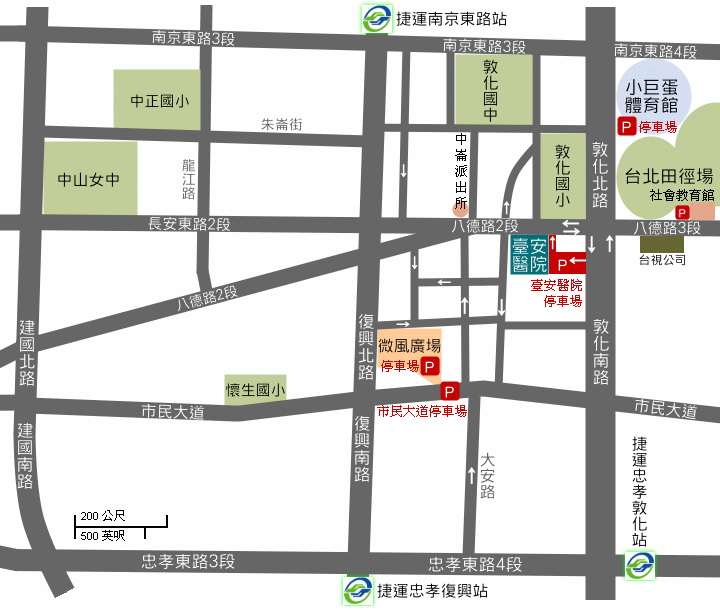 臺安醫院地址：105台北市松山區八德路2段424號
※本院停車場位於元大金控大樓地下室，由敦化南路進入。計費方式：每小時60元（當日收費最高300元）。公車資訊：•臺安醫院站：41（去程）、52、202、203、205、257、276、521•市立體育場站（八德敦化路口站）：33、262、275、285、292、521、556、630、902、905、906、909、敦化幹線捷運資訊：•請於板南線忠孝復興站、板南線忠孝敦化站、文湖線（松山新店線）南京復興站、松山新店線台北小巨蛋站轉搭公車至臺安醫院下車，或者由捷運站直接步行約15~20分鐘至本院。時    間主            題講     員8:30~8:50報    到報    到8:50~09：50臨床人員如何規畫及執行研究臺北榮民總醫院何橈通 醫師09:50~10:00中  場  休  息中  場  休  息10:00~11:00如何當個好PI – 計畫執行與經驗分享臺北榮民總醫院醫學研究部陳肇文 醫師11:00~12:00大數據研究及相關個資安全與受試者保護國立臺北護理健康大學曾育裕 副教授12:00~13:00午          餐午          餐13:00~14:00知情同意之過程、溝通技巧與案例分享三軍總醫院人體試驗審議會行政管理中心張芳維 主任14:00~14:10中  場  休  息中  場  休  息14:10~15:10人體試驗/研究之傷害補償與賠償三軍總醫院王志嘉 醫師15:10~16:10審查實務經驗分享與案例討論新光/亞東醫院IRB連群 委員16:10~16:30綜合討論及認證考試綜合討論及認證考試中文姓名身分證字號服務機關職稱聯絡電話請儘量填寫手機號碼，以方便後續聯絡E-mail午餐□葷 □素 □不需備餐發票□ 個人                    □ 機構，發票種類□二聯式    □三聯式  抬頭：                             統編：□ 個人                    □ 機構，發票種類□二聯式    □三聯式  抬頭：                             統編：□ 個人                    □ 機構，發票種類□二聯式    □三聯式  抬頭：                             統編：報名費轉出銀行帳號末5碼                    轉出日期              轉出銀行帳號末5碼                    轉出日期              轉出銀行帳號末5碼                    轉出日期              ★費用：每人酌收證書費、講義費及午餐費NT$1,000，臺安同仁NT$500。 課程訓練證明於活動結束後統一寄發，發票於當日領取，發票日期將以活動當日為主，若有其他需求者，請敘明或來電告知。★名額：180人★繳費方式：  ATM轉帳，銀行代碼：012，帳號：727102002676 台北富邦銀行天母分行  戶名：財團法人醫學研究倫理基金會  轉帳後請於傳送報名表時提供轉出銀行帳戶帳號末5碼暨轉出日期以利對帳★需要報帳者請勾選三聯式發票，並請提供抬頭全名&統編。★二聯式發票不需寫統編，但請務必確認是個人或機構。★費用：每人酌收證書費、講義費及午餐費NT$1,000，臺安同仁NT$500。 課程訓練證明於活動結束後統一寄發，發票於當日領取，發票日期將以活動當日為主，若有其他需求者，請敘明或來電告知。★名額：180人★繳費方式：  ATM轉帳，銀行代碼：012，帳號：727102002676 台北富邦銀行天母分行  戶名：財團法人醫學研究倫理基金會  轉帳後請於傳送報名表時提供轉出銀行帳戶帳號末5碼暨轉出日期以利對帳★需要報帳者請勾選三聯式發票，並請提供抬頭全名&統編。★二聯式發票不需寫統編，但請務必確認是個人或機構。★費用：每人酌收證書費、講義費及午餐費NT$1,000，臺安同仁NT$500。 課程訓練證明於活動結束後統一寄發，發票於當日領取，發票日期將以活動當日為主，若有其他需求者，請敘明或來電告知。★名額：180人★繳費方式：  ATM轉帳，銀行代碼：012，帳號：727102002676 台北富邦銀行天母分行  戶名：財團法人醫學研究倫理基金會  轉帳後請於傳送報名表時提供轉出銀行帳戶帳號末5碼暨轉出日期以利對帳★需要報帳者請勾選三聯式發票，並請提供抬頭全名&統編。★二聯式發票不需寫統編，但請務必確認是個人或機構。★費用：每人酌收證書費、講義費及午餐費NT$1,000，臺安同仁NT$500。 課程訓練證明於活動結束後統一寄發，發票於當日領取，發票日期將以活動當日為主，若有其他需求者，請敘明或來電告知。★名額：180人★繳費方式：  ATM轉帳，銀行代碼：012，帳號：727102002676 台北富邦銀行天母分行  戶名：財團法人醫學研究倫理基金會  轉帳後請於傳送報名表時提供轉出銀行帳戶帳號末5碼暨轉出日期以利對帳★需要報帳者請勾選三聯式發票，並請提供抬頭全名&統編。★二聯式發票不需寫統編，但請務必確認是個人或機構。